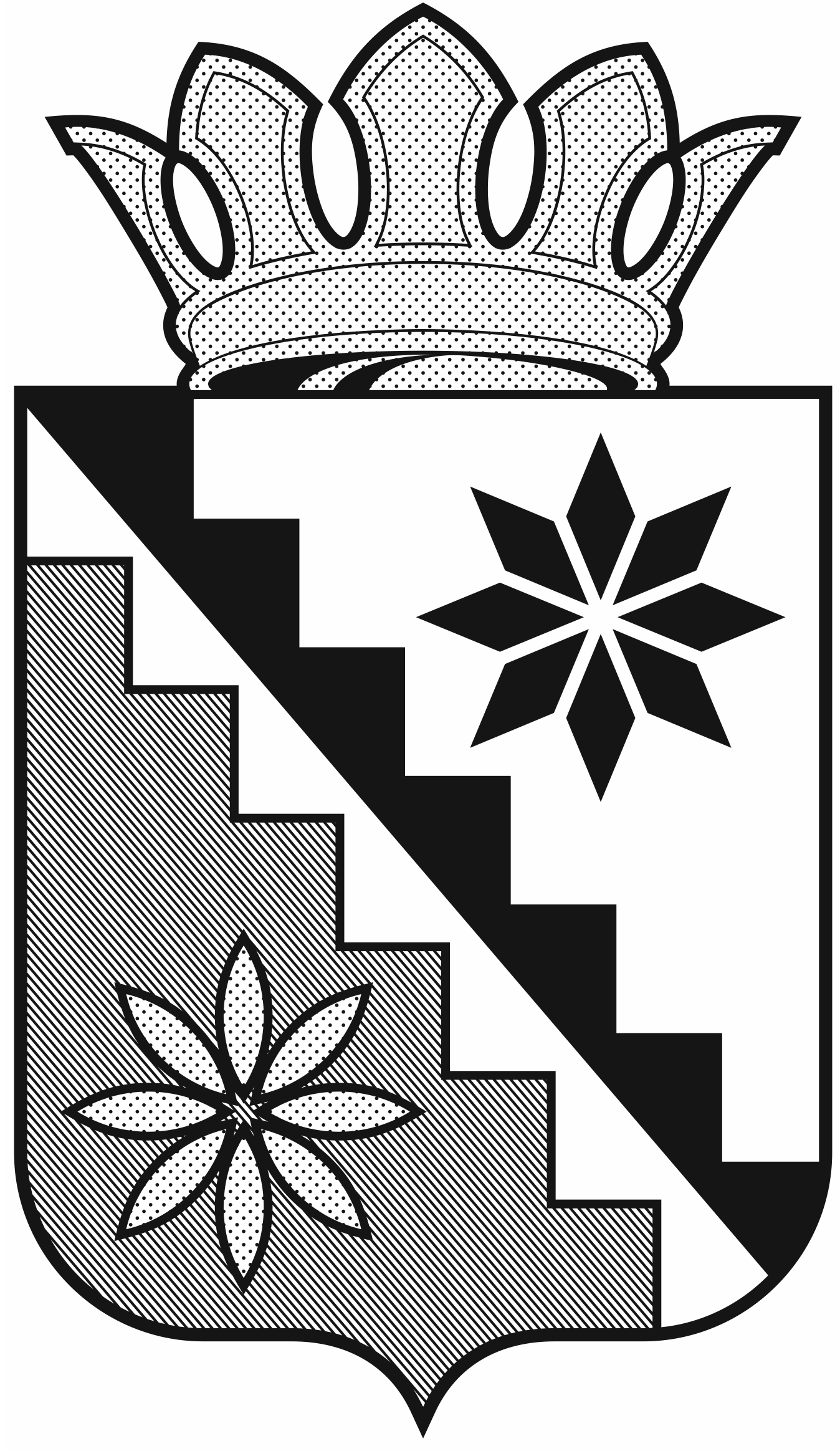 Российская ФедерацияКемеровская область – КузбассБеловский муниципальный округадминистрация Беловского муниципального округаПОСТАНОВЛЕНИЕот 08 декабря 2022 г.                                                                                       № 968г. БеловоОб утверждении перечня объектов муниципального имущества, предназначенного для передачи во владение и (или) в пользованиесубъектам малого и среднего предпринимательстваи самозанятым гражданам, осуществляющим деятельность на территории Беловского муниципального округаВ соответствии с Федеральным законом от 24.07.2007 № 209-ФЗ «О развитии малого и среднего предпринимательства в Российской Федерации», Законом Кемеровской области от 27.12.2007 № 187-ОЗ «О развитии малого и среднего предпринимательства», постановлением Правительства Российской Федерации от 21.08.2010 № 645 «Об имущественной поддержке субъектов малого и среднего предпринимательства при предоставлении федерального имущества»:1. Утвердить перечень объектов муниципального имущества, предназначенного для передачи во владение и (или) в пользование субъектам малого и среднего предпринимательства и самозанятым гражданам, осуществляющим деятельность на территории Беловского муниципального округа, согласно приложению к настоящему постановлению.2. Отменить:2.1. постановление администрации Беловского муниципального района от 21.01.2021 № 8 «Об утверждении перечня объектов муниципального имущества, предназначенного для передачи во владение и (или) в пользование субъектам малого и среднего предпринимательства и самозанятым гражданам, осуществляющим деятельность на территории Беловского муниципального района»;2.2. постановление администрации Беловского муниципального района от 19.11.2021 № 435 «О внесении изменений в постановление администрации Беловского муниципального района от 21.01.2021 № 8 «Об утверждении перечня объектов муниципального имущества, предназначенного для передачи во владение и (или) в пользование субъектам малого и среднего предпринимательства и самозанятым гражданам, осуществляющим деятельность на территории Беловского муниципального района».3. Обеспечить размещение настоящего постановления на официальном сайте администрации Беловского муниципального округа в информационно-телекоммуникационной сети «Интернет».4. Контроль за исполнением настоящего постановления возложить на заместителя главы округа, председателя «КУМИ администрации Беловского муниципального округа» Е.Ю. Буймова.5. Постановление вступает в силу со дня подписания.Глава Беловскогомуниципального округа                                                                       В.А. АстафьевПриложениек постановлению администрацииБеловского муниципального округаот 08 декабря 2022 г. № 968Перечень объектов муниципального имущества, предназначенного для передачи во владение и (или) в пользование субъектам малого и среднего предпринимательства и самозанятым гражданам, осуществляющим деятельность на территории Беловского муниципального округа№п/пНаименование объектаАдрес объектаОбщая площадь (кв. м)НазначениеОснование включения/исключенияДополнительная информация12345671.Земельный участокБеловский район,п. Снежинский,ул. Советская,район дома № 158Реализация товаров кузбасских производителейПротокол заседания комиссии по имущественной поддержке субъектов малого и среднего предпринимательстваот 28.12.2017 № 12.Земельный участокБеловский район,с. Поморцево,примерно 32 м в северном направлении относительно ориентираул. Центральная, дом № 46100Реализация товаров кузбасских производителейПротокол заседания комиссии по имущественной поддержке субъектов малого и среднего предпринимательстваот 28.12.2017 № 13.Земельный участокБеловский район,с. Мохово,южнееул. Комсомольская,дом № 61 000Реализация товаров кузбасских производителейПротокол заседания комиссии по имущественной поддержке субъектов малого и среднего предпринимательстваот 25.03.2019 № 14.Нежилое помещениеБеловский район,с. Беково,ул. Центральная,д. 2, пом. 437,6Осуществление приоритетных видов деятельности для Беловского муниципального районаПротокол заседания комиссии по имущественной поддержке субъектов малого и среднего предпринимательстваот 15.11.2019 № 1